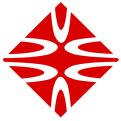 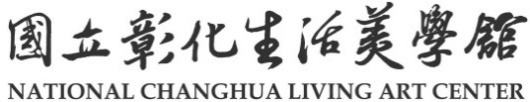 新  聞  稿黃福隆、詹惠美「《刻畫人生》雙個展」 不同創作媒材各展繽紛    文化部所屬國立彰化生活美學館自112年3月2日至3月26日於該館第三展覽室舉辦「《刻畫人生》雙個展：無彩繽紛·黃福隆陶瓷浮雕VS.舞彩繽紛·詹惠美墨彩創作」，展出陶瓷浮雕及水墨作品各50餘件，邀請民眾一同領略不同創作媒材所展現的藝術之美。黃福隆與詹惠美夫妻長期致力藝術創作、交流與推廣。黃福隆現任宜蘭縣美術學會榮譽理事長、東亞藝術研究會理事、蘭陽美術學會顧問，並發起成立宜蘭陶瓷浮雕研究學會；詹惠美畢業於國立臺灣藝術大學書畫藝術學系碩士班，現任社區大學水墨畫指導老師、東亞藝術研究會常務監事、宜蘭縣美術學會常務理事，曾多次獲宜蘭美展入選、日本亞細亞交流展山水類特優、日本全日展特選及免審查會員賞。本次黃福隆展出之陶瓷浮雕作品，創作主題平易近人、生動活潑，雕刻層次變化多端。黃福隆表示，創作過程相當費時，需關照整幅作品整體結構，以展現不可取代的自然質感。此外，本展大部分陶瓷浮雕作品皆未上色，以展現「無色更出色、無彩也繽紛」的美感。詹惠美秉持「融合古今、貫穿西東，在傳統與現代之間，創作自如」的理念，以傳統文人畫為基礎，加入新的思想與技法，讓水、墨、彩於宣紙上自由揮灑，不論是藉由酒精、壓克力顏料、水干顏料，或利用漬墨、浮墨推出墨的細緻紋路，兼納寫意與寫實、工筆與寫生之長。詹惠美補充，雖然創作過程靈活運用色彩「舞彩繽紛，自由發揮」之特性，但是仍舊不能忘記「墨為主，色為輔，色不礙墨」的原則，期望在傳統與現代之間，找到涵泳自如的契合點。透過「《刻畫人生》雙個展」，黃福隆與詹惠美夫妻各自闡揚陶瓷浮雕（刻），及水墨（畫）之藝術美學，讓觀者領略美的力量，並與藝術界先進交流，期盼於個人生涯能有進一步突破。國立彰化生活美學館（http://www.chcsec.gov.tw）開放時間：週二～日 09:00~17:00，週一休館  館    址：50074彰化市卦山路18號服務電話：04-7222729#303